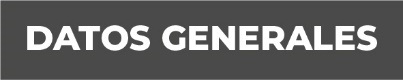 Nombre: JULIO CÉSAR MORALES RAMOSGrado de Escolaridad: LIC. EN CRIMINOLOGÍA y TÉCNICO CRIMINALÍSTICACédula Profesional (Licenciatura en criminología) 3350277Teléfono de Oficina 782-688-1400. Correo Electrónico  Formación Académica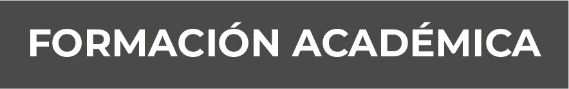 1993-1997Universidad Autónoma de Nuevo León, “Facultad de Derecho y Ciencias Sociales y Colegio de Criminología” Estudios de Licenciatura en Criminología y técnico en criminalística.2014-2018UNIVERSIDAD POPULAR AUTONOMA DE VERACRUZCARRERA: LICENCIATURA EN DERECHO. Trayectoria Profesional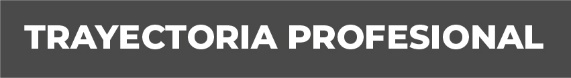 AGOSTO 2019 – A LA FECHAFiscalía General del Estado de Veracruz, Adscrito a la Sub-Delegación de Poza Rica de Hidalgo, Ver. Puesto: Perito Jefe Delegacional de los Servicios Periciales en Poza Rica de Hidalgo, Ver.,  Funciones: Delegar, Coordinar y vigilar las funciones de los peritos Criminalistas, (apoyo en la realización de dictámenes periciales de criminalística de campo, avalúo, y causalidades de transito terrestre), Psicólogas, Trabajadoras Social y Médicos Forenses. JUNIO 2018- A LA FECHAFiscalía General del estado de Veracruz, adscrito a la Delegación Regional de Veracruz, Ver. Puesto: Perito criminalista Funciones: Peritajes diversos (Criminalística de Campo, dactiloscopia, Identificación de Vehículos, Valuaciones, Causalidad de Accidentes de Tránsito Terrestre). JUNIO 2017 – MARZO DE 2018Fiscalía General del Estado de Veracruz, Adscrito a la Delegación Regional de Coatzacoalcos, Ver. Puesto: Delegado Regional de Servicios Periciales,  Funciones: Delegar, Coordinar y vigilar las funciones de los peritos Criminalistas, Psicólogas, Trabajadoras Social y Médicos Forenses. JUNIO 2011 A MAYO DE 2017Fiscalía General del estado de Veracruz, adscrito a la Delegación Regional de Veracruz, Ver. Puesto: Perito criminalista Funciones: Peritajes diversos (Criminalística de Campo, dactiloscopia, Identificación de Vehículos, Valuaciones, Causalidad de Accidentes de Tránsito Terrestre). FEBRERO 2009 A AGOSTO 2012Instituto Veracruzano de Educación Superior. Sede Las BrisasPuesto: Asesor SolidarioFunciones: Impartición de Clase en las Materias de: Responsabilidad y Delincuencia Juvenil, Criminología I y II, Criminología Clínica, Victimología, Sociología, Política Criminal, Responsabilidad Juvenil y Delincuencia Serial y Organizada.     FEBRERO 2008 A JUNIO 2010Instituto Veracruzano de Educación Superior. SEDE BOCA DEL RIO, VER. “Esc. Sec. José Mariano Azueta”Puesto: Asesor Solidario  Funciones: Impartición de Clases en las materias de: Laboratorio de Criminalística, Política Criminal, Criminología I y II, e Investigación Criminal  AGOSTO 2010 A ENERO 2011Colegio Libre de Estudios Universitarios (CLEU).Puesto: Catedrático Académico. Funciones: Impartición de Clases de Criminología I (Lunes y Miércoles de 09:00 a.m. a 10:00 a.m., y Viernes de 11:00 a.m. a 12:00 p.m.), sábados de 09:30 a.m. a 02:00 p.m.  MAYO 2007 A OCTUBRE 2009Procuraduría General del estado de Veracruz, adscrito a  Zona Centro, Veracruz. Ver.Puesto: Perito criminalista Funciones: Peritajes diversos (Criminalística de Campo, dactiloscopia, Identificación de Vehículos, Valuaciones, Causalidad de Accidentes de Tránsito Terrestre).  Conocimiento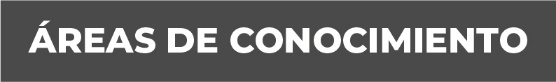 Prevención de pérdidas GrafoscopíaTránsito TerrestreDactiloscopíaCriminalística de CampoAvalúosIdentificación de VehículosCriminología.